Обществознание 6  классПриложение 1.  Практикум на тему: «Конфликты в межличностных отношениях».   (Параграф 9)1.Задание. Прочитать параграф 9, уметь пересказать, выписать значение новых слов из словаря (страница 108)  и из  параграфа 9, (новые слова: конфликт, варианты поведения в конфликтной ситуации: сотрудничество, компромисс, избегание, приспособление, нетерпимость), выпиши из учебника (страница76)  ступени развития конфликтов2.Задание. Как ты понимаешь, что такое конфликт? Запиши не менее 5 синонимов к этому понятию.3.Задание. Задание. Заполни таблицу  «Плюсы и минусы конфликта». Сделай не менее трёх развернутых выводов из неё.3.1.3.2.3.3.4. Задание. Использую приведённый ниже алгоритм анализа конфликта для изучения ситуации, случившейся с незадачливой неряхой  Федорой, от которой ушла вся посуда вместе с домашней утварью. (История подробно описана К.И. Чуковским в произведении «Федорино горе».) Рассмотри следующие положения:4.1. Кто конфликтует (частники)?4.2. Объект притязаний (из-за чего возник конфликт).4.3. Внешняя позиция участников (как объясняют окружающим и самим себе причины конфликта).4.4. Внутренняя позиция участников (чего опасаются, какие истинные причины стоят за конфликтом). 4.5. Изменения в процессе развития отношений (появились ли новые участники, возникли ли конфликты в лагерях единомышленников, изменилось ли понимание конфликта). 4.6. Выбранный способ разрешения конфликта (чем всё закончилось).4.7. Оценка выбранного сторонами способа разрешения конфликта (что думают и чувствуют по этому поводу сами участники конфликта).5. Задание. Реши кроссворд: (в тетрадь не надо чертить кроссворд, напишите только ответы).По вертикали: 1. Словесное столкновение разных мнений. 2. Тактика,  при которой бывшие соперники в результате определенных усилий начинают добиваться своих целей сообща. 3. Соглашение на основе взаимных уступок. 4. Третья сторона, которая помогает разрешению конфликта. 5. Тактика поведения, при которой одна из сторон  пытается всячески уходить, не замечать конфликта. 6. Применение физической силы или психологической давления для достижения целей в конфликте. 7. Коммуникации между сторонами для достижения своих целей, при которой каждая из сторон имеет равные возможности в контроле ситуации и принятии решения. 8. Состояние душевного дискомфорта, вызванное конфликтом. По горизонтали: 9. Противоборство, противопоставление, столкновение социальных систем, различных интересов, убеждений. 10. Синоним конфликта. 11. Переживание вызванное непониманием или несправедливостью. 12. Преимущественно ориентация человека на удовлетворение своих интересов и потребностей без учета того какие последствия это будет иметь для других людей. 13.ю Увлечённость чем либо. 14. Продолжение конфликтного противостояния, переход его на новый уровень. 15. Понесённый урон, убытки, утрата денег или имущества, непредвиденные расходы или упущенная выгода. 16. Документ,  в котором стороны конфликта фиксируют свои отношения. 17. Неразрешимая на первый взгляд, трудная ситуация. 18. Одна из фаз конфликта, его завершающий этап.6. Задание. Прочитай  текст и ответь письменно на вопросы к нему. Слепой и молоко (басня Л.Н. Толстой)Один слепой отроду спросил зрячего: «Какого цвета молоко?»Зрячий сказал: «Цвет молока такой, как бумага белая».Слепой спросил: «А что, этот цвет так же шуршит под руками, как бумага?»Зрячий сказал: «Нет, он белый, как мука белая».Слепой спросил: «А что, он такой же мягкий и сыпучий, как мука?»Зрячий сказал: «Нет, он просто белый, как заяц-беляк».Слепой спросил: «Что же, он пушистый и мягкий, как заяц?»Зрячий сказал: «Нет, белый цвет такой точно, как снег».Слепой спросил: «Что же, он холодный, как снег?»И сколько примеров зрячий ни говорил, слепой не мог понять, какой бывает белый цвет молока.6.1. Какие барьеры помешали героям басни понять друг друга?6.2. Какой вывод полезный для предотвращения конфликта в общении, можно сделать на основе этой басни?7. Задание. Составь план на тему: «Способы конструктивного поведения в конфликтной ситуации» Чем подробнее получится твой план тем лучше. 8*. Задание. Составь памятку переговорщика. Запиши основные правила поведения при переговорах. * Внимание – задание с значком  * сложные, если тебе удается справиться с ними, значит, ты – человек творческий, не боишься трудностей и готов трудиться самостоятельно. Подготовка к ВПРЗадание 1(1)  Общение является важной потребностью человека и одним из видов его деятельности.1. Как Вы думаете, почему людям необходимо общение?2. Составьте рассказ о своём общении, используя следующий план.1) Каковы цели Вашего общения со сверстниками? Какие средства общения Вы обычно используете?2) В каких случаях Вы испытываете трудности в общении со сверстниками? Как Вы обычно преодолеваете эти трудности?Задание 2 (1)  С момента рождения человек оказывается в той или иной группе.1. Как вы считаете, зачем люди объединяются в группы?2. Составьте рассказ о человеческих группах, используя план:— Как вы думаете, можно ли входить в несколько групп одновременно? Почему?— Группам свойственно иметь общее дело и общую цель, подумайте и расскажите какое общее дело, например, у вашего школьного класса?Задание3 (1) Одним из видов деятельности является игра.1. Как Вы думаете, в чём значение игровой деятельности для развития ребёнка?2. Составьте рассказ о своей игровой деятельности, используя следующий план:1) Какие игры Вам нравятся? Почему?2) Многие современные дети предпочитают компьютерные игры другим видам игр. В чём Вы видите преимущество? В чём опасность данного выбора?Задание 4 (3) В ходе социологического опроса молодых граждан страны Z им задавали вопрос: «В деятельности какой общественной организации (объединения, инициативной группы т. п.) Вы могли бы безвозмездно принимать участие?»Результаты опроса (в % от числа отвечавших) представлены в графическом виде.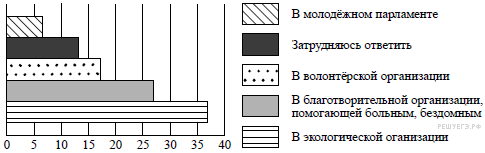 1. Как ответила наибольшая доля опрошенных? Предположите почему.2. Много или мало опрошенных могли бы участвовать в деятельности волонтёрских организаций? Выскажите свою позицию по этому вопросу. Объясните свой ответ.3. Какой ответ на вопрос дали бы Вы, если бы участвовали в опросе?Задание 5 (3)  В ходе социологического опроса жителям города Z задавали вопрос: «Что из перечисленного наиболее важно, чтобы магазин, в котором Вы покупаете продукты, полностью Вас устраивал?»Результаты опроса (в % от числа отвечавших) представлены в графическом виде.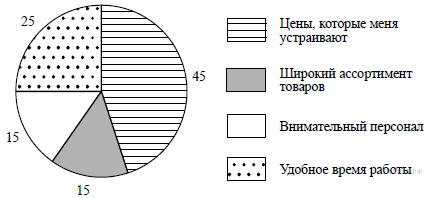 1. Как ответила наибольшая доля опрошенных? Предположите почему.2. Много или мало потребителей считают важным условием удобное время работы магазина? Выскажите свою позицию по этому вопросу. Объясните свой ответ.3. Какой ответ на вопрос дали бы Вы, если бы участвовали в опросе?Задание 6 (3) В стране Z телеканал для подростков провёл опрос среди зрителей 11—13 лет об отношении к общению в социальных сетях. Подросткам был предложен вопрос: «Считаете ли Вы, что общение в социальных сетях эффективнее, чем общение в реальной жизни?»Результаты опроса (в % от числа отвечавших) представлены в графическом виде.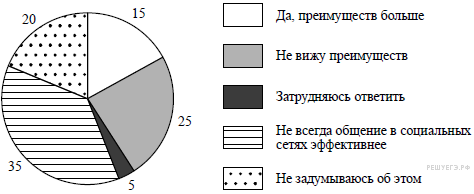 1. Как ответила наибольшая доля опрошенных? Предположите почему.2. Хорошо или плохо, что у большинства Ваших опрошенных сверстников складывается такое отношение к общению в социальных сетях? Выскажете свою позицию по этому вопросу. Объясните свой ответ.3. Какой ответ на вопрос дали бы Вы, если бы участвовали в опросе?Задание 7 (8)  Привлекая обществоведческие знания, составьте краткое (из 5—7 предложений) сообщение о нашей стране, используя все приведённые ниже понятия: Российская Федерация, Конституция РФ, Президент РФ, исполнительная власть, законодательная власть, государственные символы.Задание 8 (8)  Привлекая обществоведческие знания, составьте краткое (из 5—7 предложений) сообщение о нашей стране, используя все приведённые ниже понятия: Российская Федерация, субъекты РФ, Конституция РФ, конституция субъекта РФ, устав, законы субъектов РФ.Задание 9 (8) Привлекая обществоведческие знания, составьте краткое (из 5–7 предложений) сообщение о социальных отношениях, используя все приведённые ниже понятия: Семья, Группа, Брак, Обязанности, Функции, ДетиДата  Тема урокаСтр. учебникаУстные заданияПисьменные заданияСсылка на образовательный портал10.04.2020 (Среда - 6 «А», 6 «Б» и 6 «Д»  класс)17.04.2020 (Среда - 6 «А», 6 «Б» и 6 «Д»  класс)Параграф 9.  Конфликты в межличностных отношениях.   76-83Ответить на вопросы рубрики «Проверим себя»Выучить термины: конфликт, варианты поведения в конфликтной ситуации: сотрудничество, компромисс, избегание, приспособление, нетерпимостьРабота с рубрикой «Путешествие в прошлое» и «Картинная галерея».Выписать термины в тетрадь. Выполнить все задания  из рубрики «В классе и дома» стр. 83-84Практикум на оценку (приложение 1.)Практикум на стр. 84. Подготовка  К\р.Портал «Интернет урок» https://interneturok.ru/lesson/obshestvoznanie/5-klass/rodina/nasha-rodina-rossiyahttps://yandex.ru/video/preview/?filmId=189488606006772575&text=Наша%20Родина%20  Портал РЭШ:  https://resh.edu.ru/subject/ Положительные стороны конфликта Отрицательные стороны конфликта432951011112671314151617818